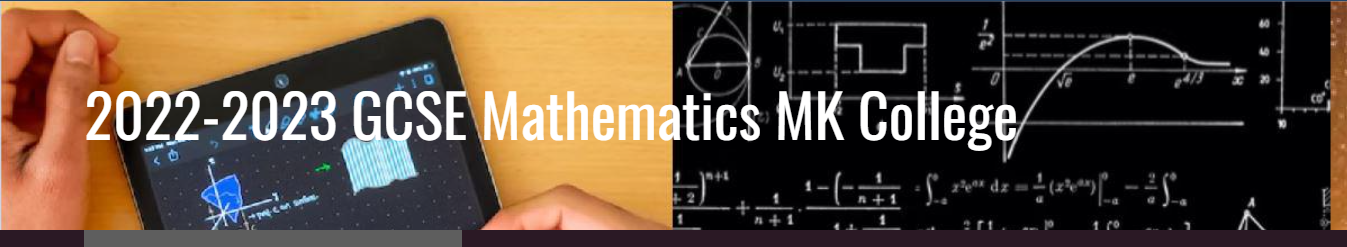 Assessment Dates 2022-23 Adult GCSE mathsCourse MC7 Friday MorningsDates					Assessment			Time	Location14th October ‘22 (week 5)		Skills Check			3hrs	F27 Chaffron Way4th November ‘22 (week 7)		End of term Assessment(1)	1.5hrs	F27 Chaffron Way6th January ’23 (week 14)		End of term Assessment(2)	1.5hrs	F27 Chaffron Way24th February ’23 (week 20)		End of term Assessment(3)	1.5hrs	F27 Chaffron Way17th March ’23 (week 23)		Mock paper 1 non-calc		1.5hrs	F27 Chaffron Way24th March ’23 (Week 24)		Mock paper 2 Calculator(1)	1.5hrs	F27 Chaffron Way31st March ’23 (Week 25)		Mock paper 3 Calculator(2)	1.5hrs	F27 Chaffron WayMay/June ’23				AQA Exams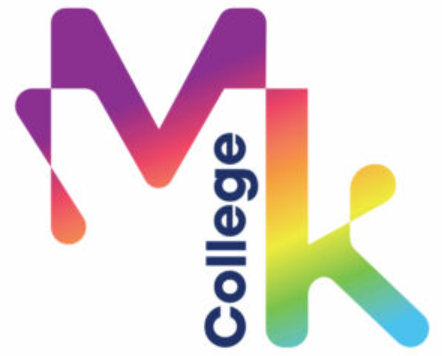 